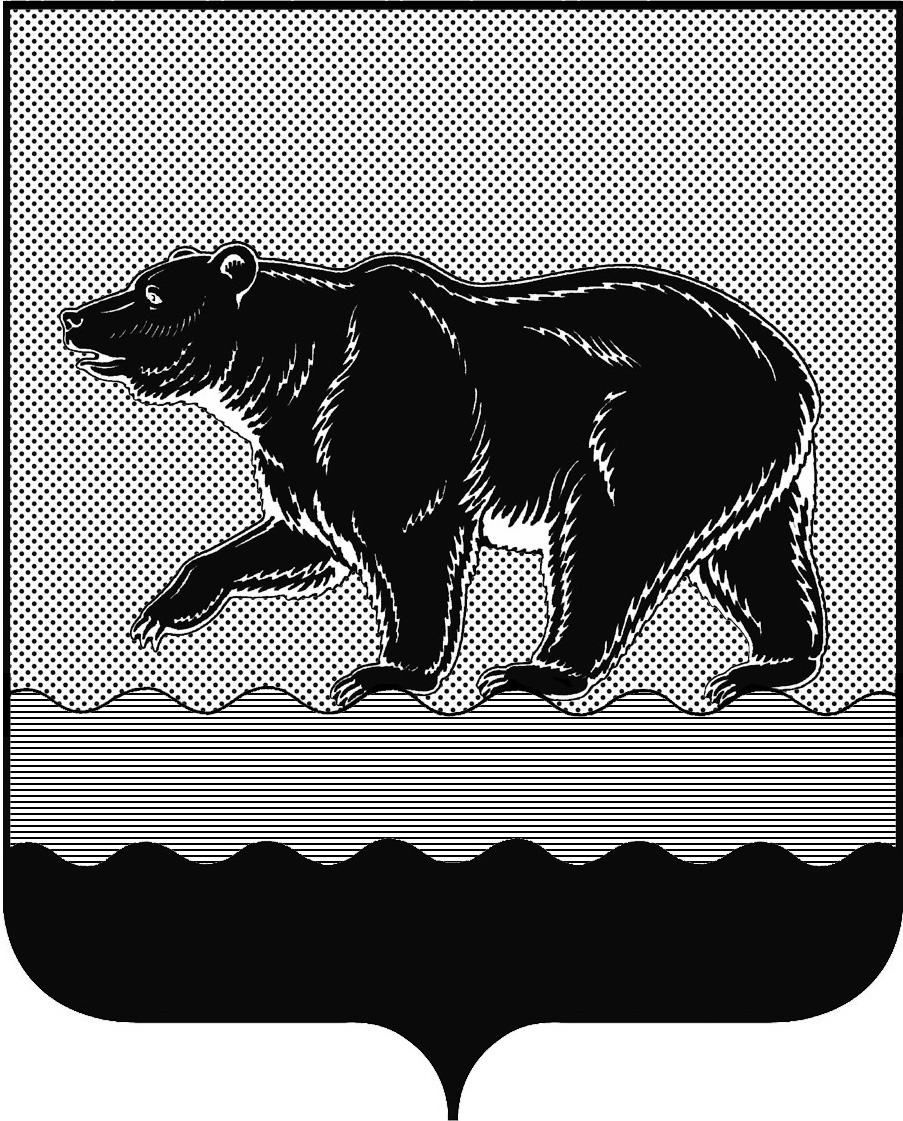 СЧЁТНАЯ ПАЛАТАГОРОДА НЕФТЕЮГАНСКА16 микрорайон, 23 дом, помещение 97, г. Нефтеюганск, 
Ханты-Мансийский автономный округ - Югра (Тюменская область), 628310  тел./факс (3463) 20-30-55, 20-30-63 E-mail: sp-ugansk@mail.ru www.admugansk.ru Заключение на проект изменений в муниципальную программу города Нефтеюганска «Социально-экономическое развитие города Нефтеюганска»Счётная палата города Нефтеюганска на основании статьи 157 Бюджетного кодекса Российской Федерации, Положения о Счётной палате города Нефтеюганска, рассмотрев проект изменений в муниципальную программу города Нефтеюганска «Социально-экономическое развитие города Нефтеюганска» (далее по тексту – проект изменений), сообщает следующее:1. При проведении экспертно-аналитического мероприятия учитывалось наличие экспертизы проекта изменений муниципальной программы:1.1. Департамента финансов администрации города Нефтеюганска на предмет соответствия бюджетному законодательству Российской Федерации и возможности финансового обеспечения его реализации из бюджета города Нефтеюганска;1.2. Департамента экономического развития администрации города Нефтеюганска на предмет соответствия:- проекта изменений Порядку принятия решения о разработке муниципальных программ города Нефтеюганска, их формирования, утверждения и реализации, утверждённому Постановлением администрации города Нефтеюганска от 28.08.2018 № 135-нп «О модельной муниципальной программе города Нефтеюганска, порядке принятия решения о разработке муниципальных программ города Нефтеюганска, их формирования, утверждения и реализации» (далее – Порядок от 28.08.2018 № 135-нп);- программных мероприятий целям муниципальной программы;- сроков её реализации задачам;- целевых показателей, характеризующих результаты реализации муниципальной программы, показателям экономической, бюджетной и социальной эффективности;- требованиям, установленным нормативными правовыми актами в сфере управления проектной деятельностью.2. Предоставленный проект изменений соответствует Порядку от 28.08.2018 № 135-нп.3. Проектом изменений планируется:3.1. В паспорте муниципальной программы увеличить бюджетные ассигнования за счёт средств местного бюджета на 1 095,107 тыс. рублей. 3.2. В таблице 2 «Перечень основных мероприятий муниципальной программы» по основному мероприятию 1.4 «Обеспечение исполнения муниципальных функций администрации» подпрограммы 1 «Совершенствование муниципального управления» ответственному исполнителю муниципальной программы администрации города Нефтеюганска увеличить объём финансирования муниципальной программы на сумму 1 095,107 тыс. рублей за счёт средств местного бюджета на выплаты по исполнительному листу от 09.10.2018 № 2-3140/2018 по исковому  заявлению Лагойды С.В. (средний заработок за время вынужденного прогула 840,579 тыс. рублей, начисления на выплаты по оплате труда 254, 528 тыс. рублей).4. Финансовые показатели, содержащиеся в проекте изменений, соответствуют расчётам, предоставленным на экспертизу.По итогам проведения финансово-экономической экспертизы замечания отсутствуют, рекомендуем направить проект изменений на утверждение. Заместитель председателя				                            Э.Н. ХуснуллинаИсполнитель:инспектор инспекторского отдела № 1Счётной палаты города НефтеюганскаБатаева Лариса НиколаевнаТел. 8 (3463) 203063Исх. № 154 от 16.04.2019